L’ile aux enfants, Charolles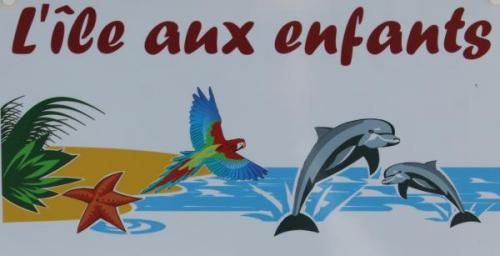 Collations prévues pour l’après-midiSemaine 7 : du 10/02 au 14/02/2020Fiche de poste de l’agent de crèche●Cadre de l’interventionL’agent de crèche intervient au sein des structures d’accueil des jeunes enfants : crèches, haltes garderies ou encore établissements de santé.●ActivitésL’agent de crèche organise les activités du quotidien et veille au bien-être des jeunes enfants : repas, sieste, …●Environnement relationnelOutre les contacts avec les enfants, l’agent de crèche est appelé à côtoyer les parents, ses collègues directes et cadres de puériculture.●Liaison hiérarchique Sous l’autorité de la directrice de la crèche, et en son absence du directeur adjoint.ACTIVITES QUOTIDIENNES :-8h15 : Accueil des enfants, parents ou substituts parentaux-8h40: Entretien des jouets : tapis d’éveil-9h30 : Distribution du linge dans les différents postes de la crèche-10h00 : Surveillance du groupe des plus grands (18 mois à 2 ans), jeux libres-11h45 : Pause repas-12h00 : Aide à la prise en charge des enfants pendant le repas-13h00 : Entretien de la salle à manger (tables, chaises, balayage et lavage du sol)-13h45 : Aménagement de l’espace repos et surveillance de la sieste-15h45 : Distribution des collations-16h30 : Entretien du linge-17h00 : Fin du servicePour les grands (20 mois à 3 ans)Pour les petits (8 à 18 mois)Lundi 10/02 Gâteau au yaourt 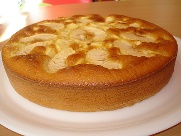 Smoothies aux fruits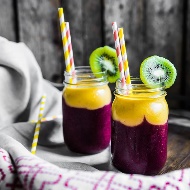 Mardi 11/02Biscuit de Savoie   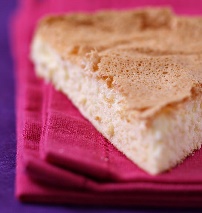 Crème à l’abricot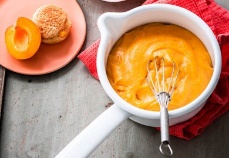 Mercredi 12/02Salade de fruits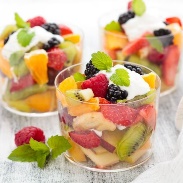 Yaourt aux pêches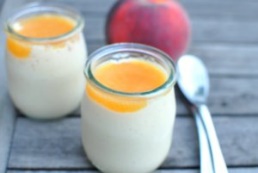 Jeudi 13/02Yaourt aux fruits des bois 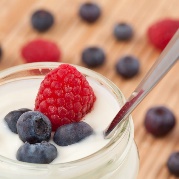 Velouté de banane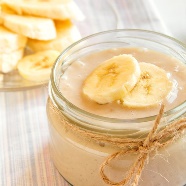 Vendredi 14/02Smoothies aux framboises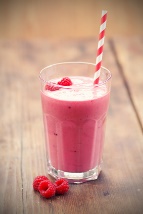 Compote de pommes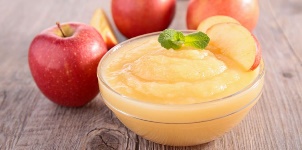 